Year 12 Computer StudiesWeek 10: Lesson Notes*Lesson 81LO: Differentiating between variables and constants-VB allows you to set up locations in memory and it gives location name.- The memory location is called Maximum Integer.- Memory locations that hold data that can be changed during project execution are called variables.- Locations that hold data that cannot change during execution are called constants.- VB reserves an area of memory and assigns it a name called an identifier.- The declaration statements establish your project’s variables and constants gives them name and specify the type of data type they hold.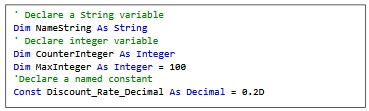 Lesson 82LO: Discuss data typesData types shows what type of information will be stored in the allocated memory space like name/ dollar amount/ date or a total.Data types are referred to as classes and the variables are objects of the class.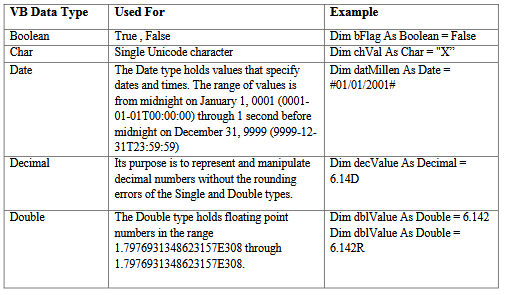 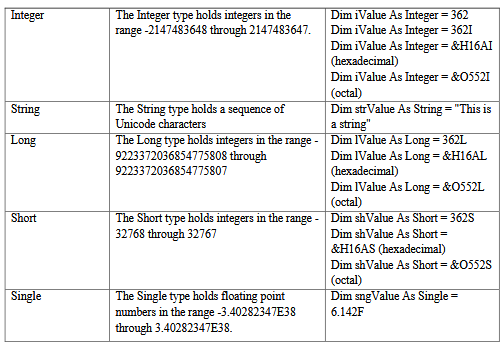 Lesson 83LO: Discuss the variable naming conventionsVB needs identifiers for variables and named constants to follow these rulesNames may consist of letters, digits and underscoresThey must begin with a letter.They cannot contain any spacesThey may not be reserved/ key words.We should follow some naming conventions:Identifiers must be meaningfulInclude the class (data type) of the variable.Begin with the data type and then capitalize. Always use mixed case for variables, uppercase for constants.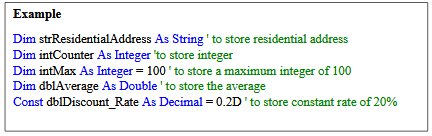 Lesson 84LO: Discuss the assignment statement and expressionsAssignment statement consist of a variable name followed by the assignment operator (=), followed by some expression.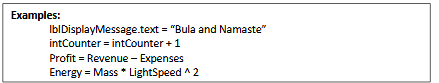 The assignment statement stores informationStatements take up a single line with no terminator.Statement can be stacked by using a colon (:) to separate them. E. g. StartTime= Now: EndTime= StartTIme + 10If statements are very long, it may be continues to the next line using the continuation character, an underscore (_).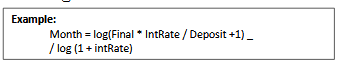 Comments statements may begin with the keyword Rem or a single quote (‘)Lesson 85LO: Discuss the VB operatorsThe simplest operators carry out arithmetic operations. These operators in their order of precedence are:There are six comparison operators in VBThe result of a comparison operation is a Boolean value (True or False)We use three logical operatorsLogical operators follow arithmetic operators in precedence.Week 10: WorksheetDefine the following:Identifier______________________________________________________________________________________________________________________________Variables ______________________________________________________________________________________________________________________________Constants ______________________________________________________________________________________________________________________________Define and describe data types.____________________________________________________________________________________________________________________________________________________________________________________________________________________________________________________________List the four rules when naming variables.____________________________________________________________________________________________________________________________________________________________________________________________________________________________________________________________When naming variables, describe the three major rules.____________________________________________________________________________________________________________________________________________________________________________________________________________________________________________________________Discuss assignment statement.______________________________________________________________________________________________________________________________State the operation or the operator for the following table.OperatorOperation^Exponential*/Multiplication and Division\Integer division, Mod/ Modulus+-Addition and SubtractionOperatorComparison>Greater than<Less than>=Greater than or equal to<=Less than or equal to=Equal to<>Not equal toOperatorOperationEffectNotLogical notSimply negates an operandAndLogical andReturns a true if both operand is true Else it returns a falseOrLogical orReturns a true if either of its operands is true, Else it returns False.OperatorOperationExponential*/\+-OperatorComparison>Less thanGreater than or equal to<==Not equal to